Le nombre 12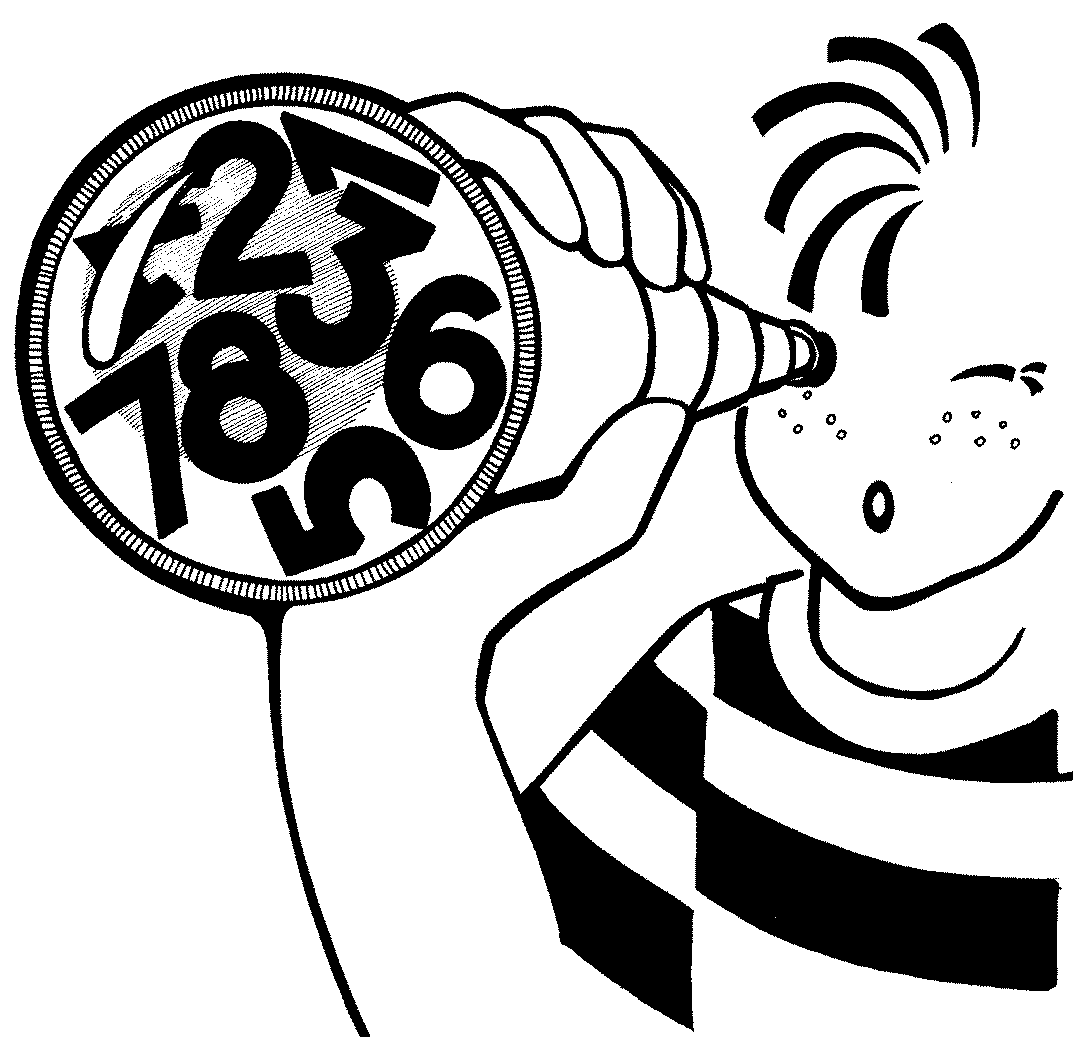 Ce carnet appartient à ………………………………………


                          Année :…………-…………1.Colorie 12 abeilles

2.Dessine 12 pommes


3.Ajoute pour avoir 12
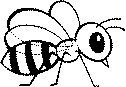 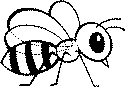 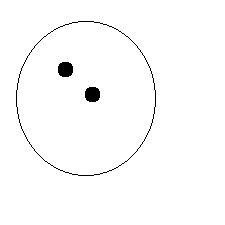 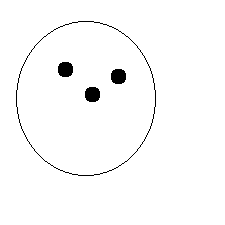 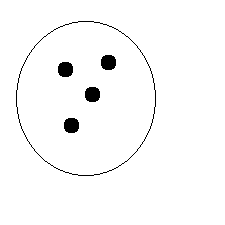 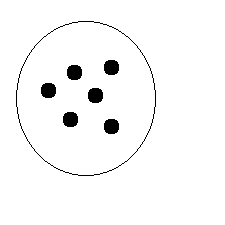 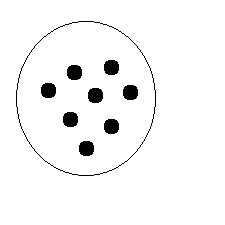 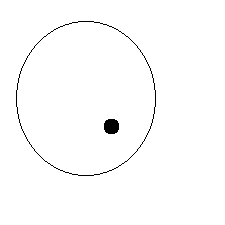 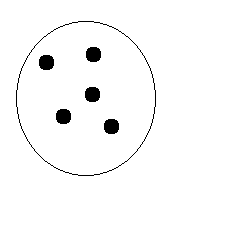 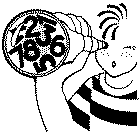 4.Sachant que 0 = 10. Barre pour avoir 12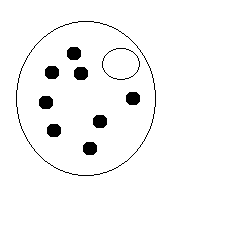 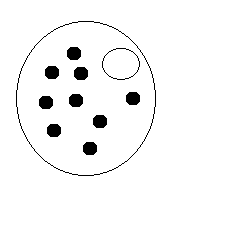 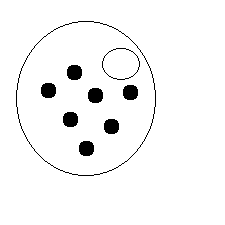        5.Sachant que = 5.Ajoute pour avoir 12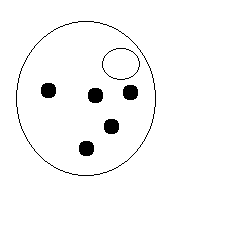 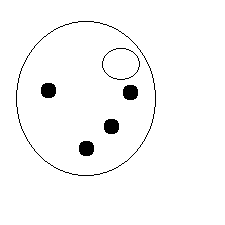 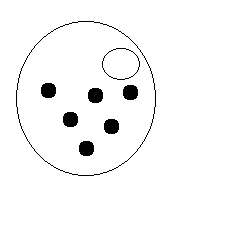 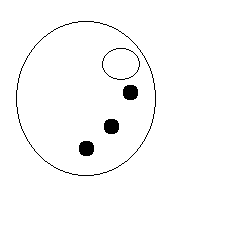 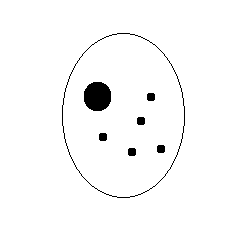 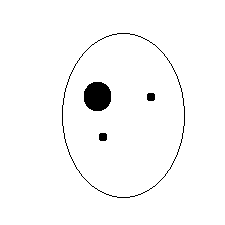 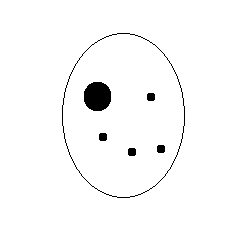 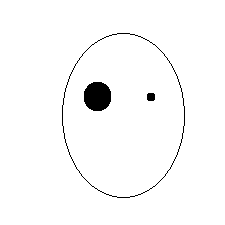 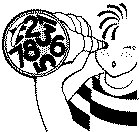 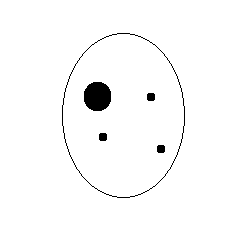 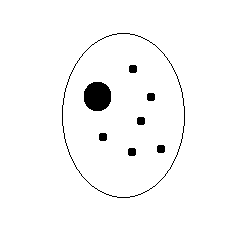 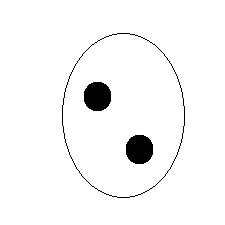 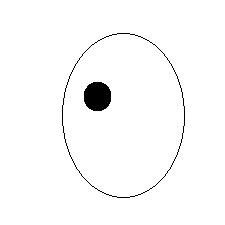 6.Ecris le nombre 1212    .    .    .    .    .    .    .    .    .    .    .    .    .   .    .   .   .   7.Complète le chemin des nombres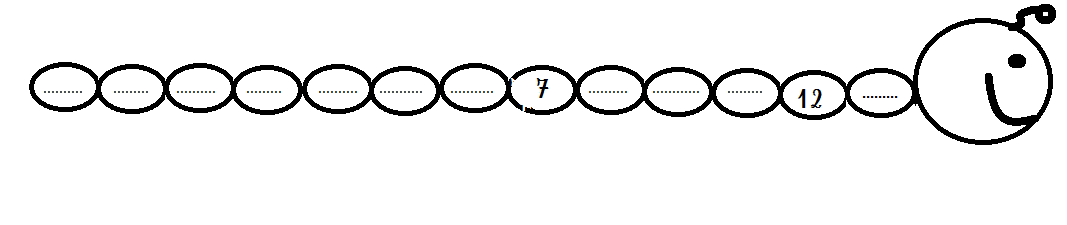 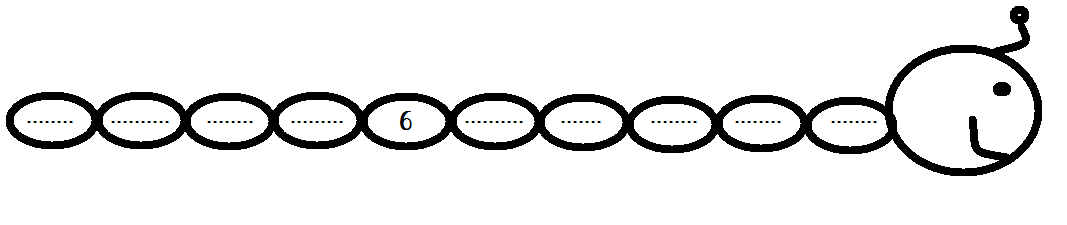 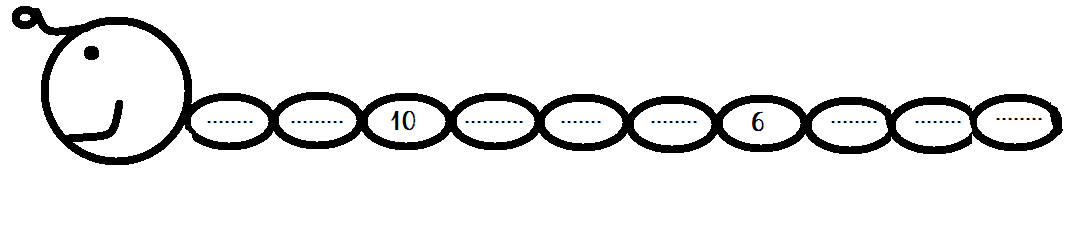 8.Colorie le 12ème caméléon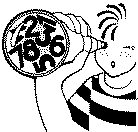 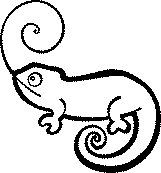 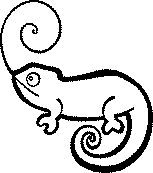 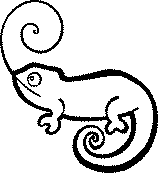 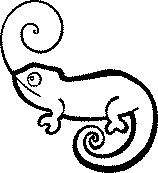 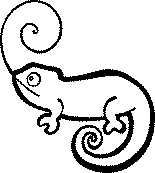 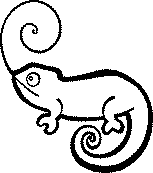 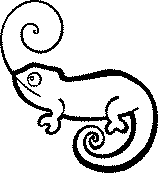 9.Colorie les dés pour obtenir 12

10.Colorie les mains pour obtenir 12
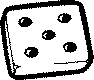 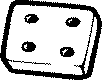 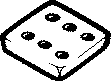 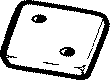 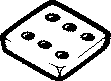 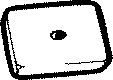 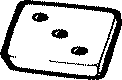 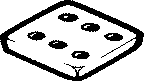 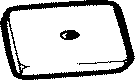 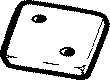 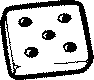 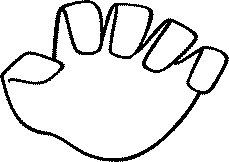 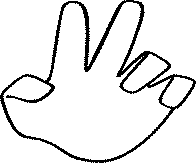 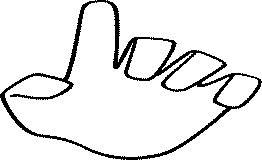 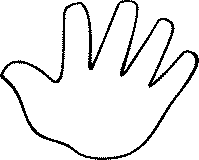 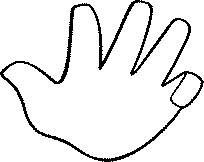 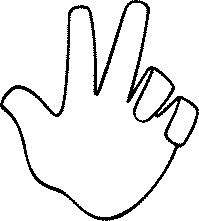 
11.Complète avec >,< ou =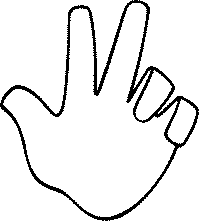 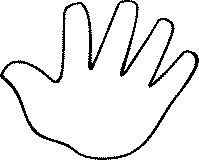 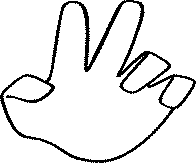 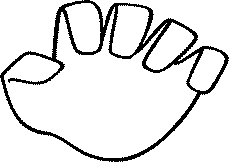 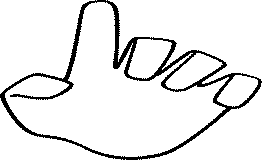 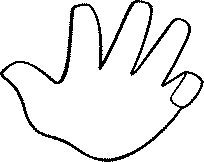 12.Complète avec un nombre
13.Complète avec un nombre14. Complète les ensembles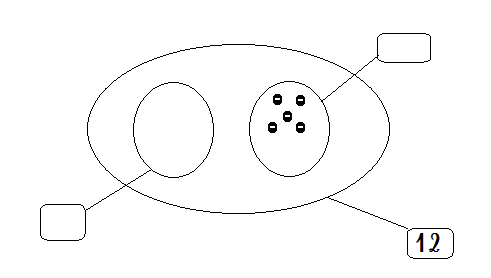 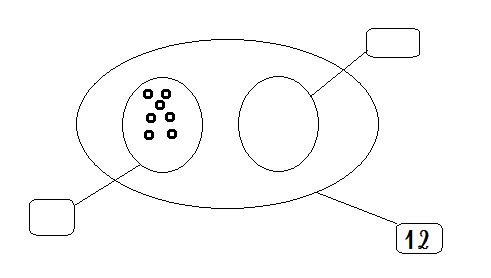 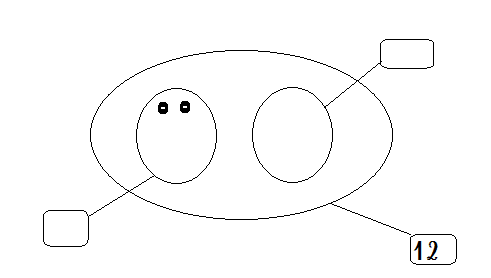 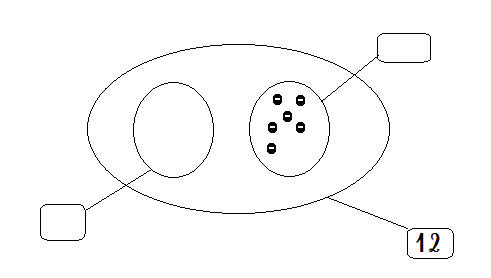 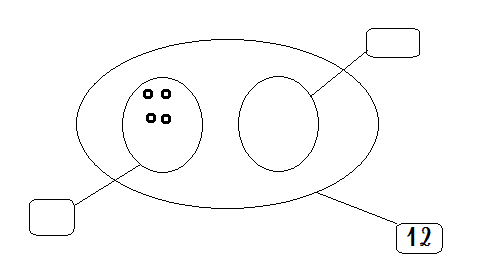 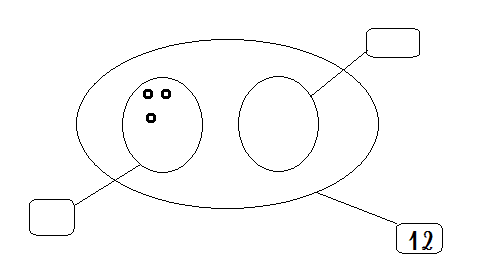 15.Complète les arbres et résous les calculs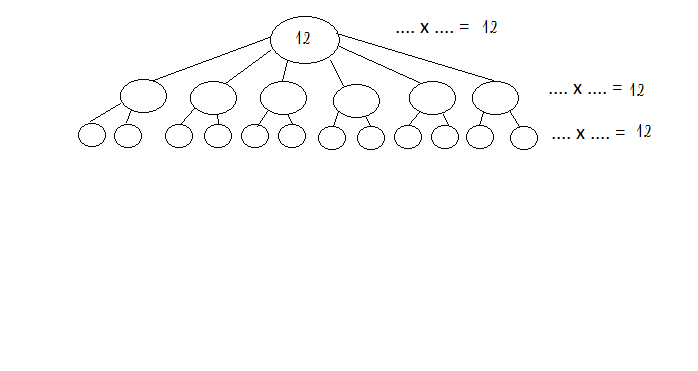 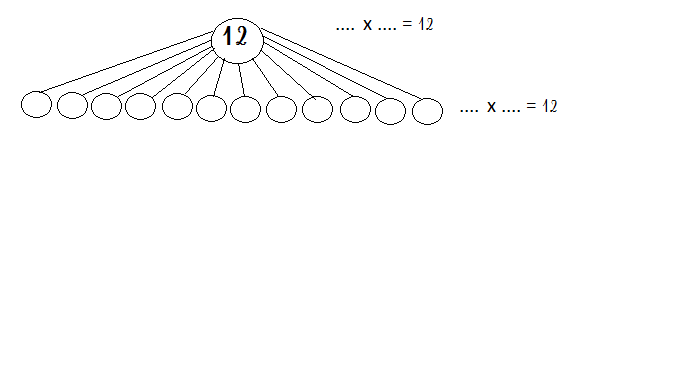 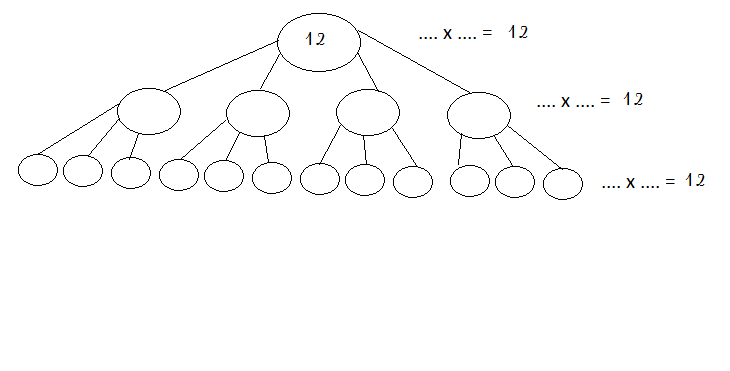 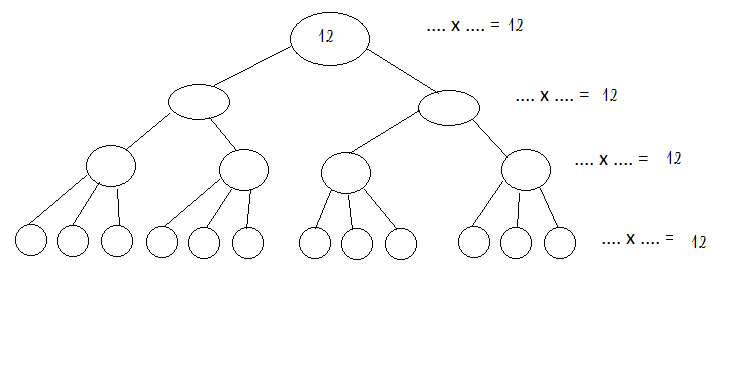 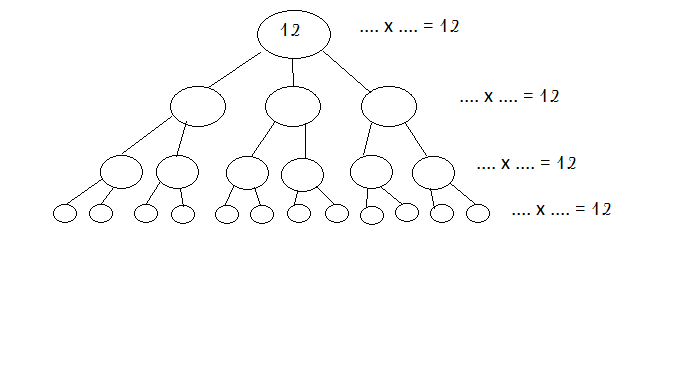 16.Complète le tapis et résous les calculs.... x …. = 12  …. X …. = 12  …. X …. = 12…. X …. = 12…. X …. = 12…. X…. = 12
4…………123…………120…………1212…………412…………612…………012…………12(7+4)…………(10+2)1……………128…………1212 = …………………… < 1212 > ………………… > (8+4)(10+2) = …………………… > 12(14-2) < ……………………… = 122 + ………… = 1212 = ………… + 34 + ………… = 1212 = ………… + 60 + ………… = 1212 = ………… + 111 + ………… = 1212 = ………… + 1012 + ………… = 1212 = ………… + 912 + 2 = …………5 + 12 = …………12 + 3 = …………9 + 12 = …………12 + 0 = …………1 + 12 = …………12 + 6 = …………4 + 12 = …………2 + 3 + ………… = 12………… + 4 + 7 = 125 + 6 + ………… = 12………… + 5 + 3 = 121 + 2 + ………… = 12………… + 2 + 6 = 1210 + 0 + ………… = 12………… + 8 + 1 = 129 + 3 + ………… = 12………… + 0 + 11 = 12…..…..…..…..…..…..…..…..…..…..…..…..….….….….….….….….….….….….….….….….….….….….….….….….….….….….….….….….….….….….….….….….….….….….….….….….….….….….….….….….….….….….